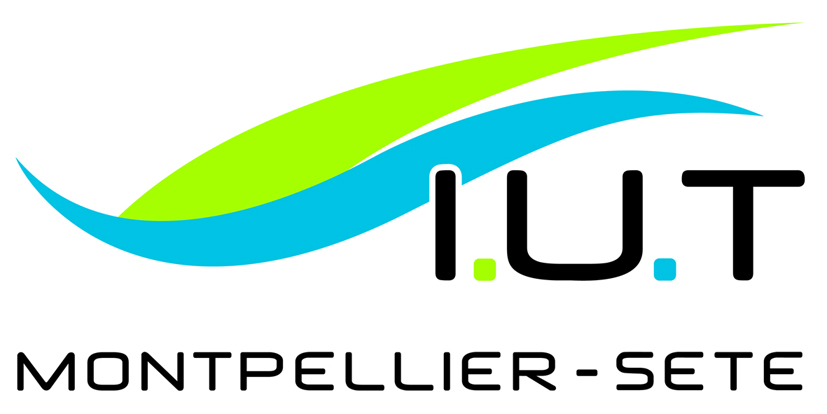            		DEMANDE DE DUPLICATA DE DIPLÔME 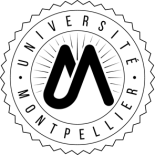 Un duplicata de diplôme ne peut être établi que si le document original a été détruit, perdu ou volé. DIPLÔME  OBTENU : D.U.T 		D.U.		LIC. PRO Intitulé du diplôme : ………………………………………………………………………………. Année d’obtention : ……………./………………Demande faite le : ……………………………………………………… Signature : …………………………………………………………………………PIÈCES À JOINDRE POUR L’OBTENTION DU DUPLICATA DE DIPLÔME :  La photocopie de la pièce d’identité La pièce justificative officielle permettant de vérifier la demande (déclaration de sinistre, récépissé de plainte, déclaration sur l’honneur…)Une enveloppe  format A4, libellée à votre nom et adresse, affranchie au tarif en vigueur pour envoi en recommandé +ARCe document rempli et signéEnvoyer le tout à cette adresse précise : IUT de Montpellier-SèteScolarité – Mme Sabrina ABBAS99 Avenue d’Occitanie34296 MONTPELLIER CEDEX 5Attention : l’édition d’un duplicata de diplôme demande plusieurs semaines à plusieurs mois (édition du diplôme, signature par le Président de l’Université de Montpellier, signature par le rectorat).Nom : ……………………………………………………………………… Prénom : ……………………………………………………………………………Date et lieu de naissance : …………………………………………………………………………………………………………………….................Adresse : ………………………………………………………………………………………………………………………………………………………………………………………………………………………………………………………………………………………………………………………………………………Adresse mail : ……………………………………………………………@..........................................................................................Téléphone : ………………………………………………………………….. N° étudiant : …………………………………………………….............